Úloha č. 1Gravitácia? Tak určite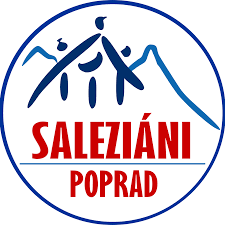 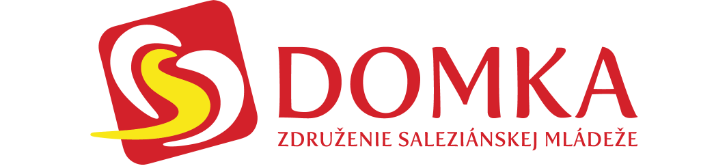 Niektoré oblasti Kanady majú gravitáciu nižšiu ako iné časti sveta.Nad presnou príčinou vedci stále diskutujú, pravdepodobne však vznik tohto fenoménu môžeme vysvetliť ľadovcovou aktivitou v tejto oblasti pred tisíckami rokov.- Dokážeš porušiť gravitačné pole a odfotiť sa vo vzduchu alebo dokonca naopak?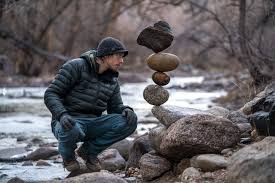 Fotku nám pošli cez Messenger na Oratko Úsmev Poprad alebo cez mail na oratkousmevpp@gmail.com . 